Задание 1. Вставка гистограммы1 Вставка → Диаграммы → Гистограмма №12 В появившемся файле составить таблицу:3. Выполнить заливку каждого столбца соответствующим возрасту и члену семью цветом (Правая кнопка мыши (щелкнуть по нужному столбцу)→ Формат ряда данных→ Заливка)4  Правая кнопка мыши → изменить тип диаграммы → выбрать тип диаграммы «Цилиндрическая с накоплением»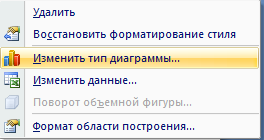 Задание 2 Круговая диаграмма1 Вставка → Диаграммы → Круговая2 В появившемся файле составить таблицу: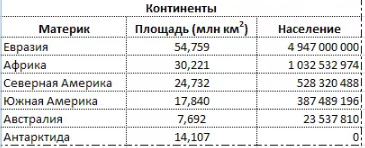 3 Отформатировать вид диаграммы в красивый вид (с обязательной подписью данных)Задание 3 Графики1 Вставка → Диаграммы → График2 В появившемся файле составить таблицу: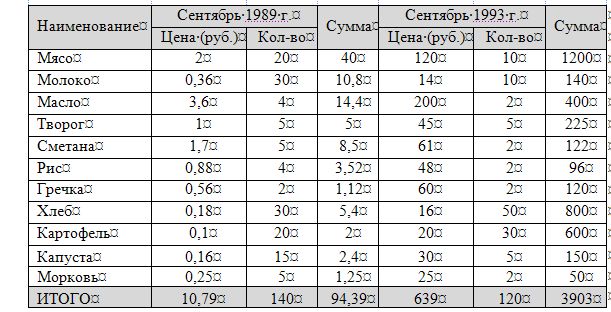 Задание 4 Вставка  нескольких диаграмм1 Для данной таблицы составить 3 ВИДА ДИАГРАММ (Круговая, Линейная, Кольцевая, Круговая цилиндрическая)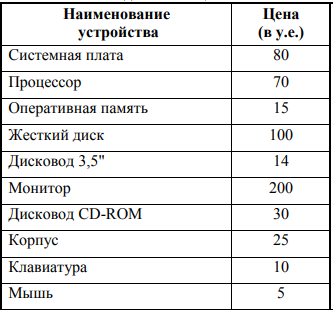 Моя семьямамапапаБабушка/дедушкаСестра/братякотВозраст